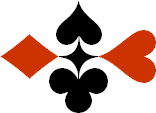 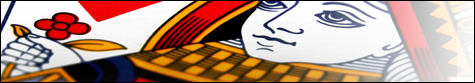 Serie 04 boekje 17 - West opent met 2Bied beide handen - Antwoorden © Bridge Office Auteur: Thijs Op het Roodt

U bent altijd West en uw partner is Oost.
Indien niet anders vermeld passen Noord en Zuid.
Is het spelnummer rood dan bent u kwetsbaar.Biedsysteem toegepast bij de antwoorden
5542
Zwakke 2Stayman 4 kaart hoog, Jacoby hoge en lage kleurenPreëmptief  3 en 4 niveauBlackwood (0 of 3  - 1 of 4)
Heren gestroomlijndNa het eerste boekje vonden de cursisten dit zo leuk, dat ik maar de stoute schoenen heb aangetrokken en meerdere van deze boekjes ben gaan schrijven.

Het enthousiasme van de cursisten heeft mij doen besluiten om deze boekjes gratis aan iedereen die ze wil hebben, beschikbaar te stellen.

Ik heb bewust in eerste instantie geen antwoorden bij de boekjes gemaakt. Maar op veler verzoek toch met antwoorden.Ik zou het waarderen, wanneer u mijn copyright zou laten staan.

Mocht u aan of opmerkingen hebben, laat het mij dan weten.Ik wens u veel plezier met deze boekjes.
1♠B2Noord

West     OostZuid♠AH863AH863♥AV865Noord

West     OostZuid♥H2H2♦AHNoord

West     OostZuid♦B952B952♣AVB5Noord

West     OostZuid♣64642121111111
Bieding West

Bieding West
Bieding Oost
Bieding Oost
Bieding Oost
1212223 SA2PasPasHet 2♠ bod van oost betekent minimaal een 5-kaart en 8+ punten. Met 3 Sans Atout vertelt west aan oost, dat hij laag in de 20 punten zit, maar wel 3 Sans Atout wil spelen. Dat is ook de reden waarom oost past.2♠HVNoord

West     OostZuid♠10931093♥AH652Noord

West     OostZuid♥V73V73♦AHBNoord

West     OostZuid♦V876V876♣832Noord

West     OostZuid♣HV10HV102020999
Bieding West

Bieding West
Bieding Oost
Bieding Oost
Bieding Oost
1212 SA2 SA222443Pas3Het 2 Sans Atout bod van oost belooft 8+ punten en geen 5-kaart. West meldt zijn 5-kaart ♥, met 2♥, waarna oost de manche biedt met 4♥.3♠ANoord

West     OostZuid♠HV985HV985♥A104Noord

West     OostZuid♥6565♦AH1065Noord

West     OostZuid♦4343♣ AH102Noord

West     OostZuid♣VB95VB952222888
Bieding West

Bieding West
Bieding Oost
Bieding Oost
Bieding Oost
1212224 SA2553535546 SA4PasPasHet 2♠ bod van oost belooft 8+ punten en een 5-kaart ♠. Met zijn 22 punten ziet west wel een slem. Hij redeneert als volgt. 5 ♠ slagen. 1 ♥ slag. 2 ♦ slagen en 2 ♣ slagen. Oost moet nog wat punten hebben in de andere kleuren. Wanneer dit aansluit is 6 Sans Atout voor het oprapen. Oost geeft maar 1 heer aan. Dit bevestigd nog meer de redenatie van west en die maakt er dan ook 6 Sans Atout van.  4♠AH8Noord

West     OostZuid♠VB104VB104♥AV4Noord

West     OostZuid♥22♦AH762Noord

West     OostZuid♦B10954B10954♣65Noord

West     OostZuid♣AV9AV92020101010
Bieding West

Bieding West
Bieding Oost
Bieding Oost
Bieding Oost
1212 SA2 SA2323333 SA3PasPasHier is het west die op de rem trapt. Die 2 Sans Atout van oost vind ik ook niet sterk. Om de 3 Sans Atout niet voorbij te gaan, moet hij nu zijn 4-kaart ♠ bieden.Probeer maar eens waar u uit komt, wanneer oost 2♦ zou bieden in plaats van 2 Sans Atout.5♠AB3Noord

West     OostZuid♠6565♥BNoord

West     OostZuid♥HV974HV974♦AHB43Noord

West     OostZuid♦V865V865♣AH43Noord

West     OostZuid♣VBVB2121101010
Bieding West

Bieding West
Bieding Oost
Bieding Oost
Bieding Oost
121222324434 SA355464PasPasEven uitleggen, waarom oost 4♦ biedt en niet 5♦. Door 4♦ te bieden, kan west, wanneer hij naar slem wil, nog 4 Sans Atout bieden. Wil hij dat niet dan biedt west 5♦. 5♣ van oost is geen aas en biedt west 6♦. Heel begrijpelijk. Maar je geeft dezelfde slag(en) af in 6 Sans Atout.6♠VNoord

West     OostZuid♠AH852AH852♥A987643Noord

West     OostZuid♥H2H2♦AHVNoord

West     OostZuid♦8585♣AVNoord

West     OostZuid♣H943H9432121131313
Bieding West

Bieding West
Bieding Oost
Bieding Oost
Bieding Oost
12122232443434 SA4 SA4545555 SA56 SA6 SANa dat west met zijn 4♥ bod, oost dwingt om 4 Sans Atout te bieden is misschien niet zo verstandig. Maar oost weet nu dat ze alle azen en alle heren hebben. West heeft 3 azen en 1 heer. Dat zijn 15 punten. West moet dus minimaal 5 punten in vrouwen en/of boeren hebben. Dat worden dadelijk lengte slagen. Daarom biedt oost 6 Sans Atout.7♠AV5Noord

West     OostZuid♠432432♥HV9843Noord

West     OostZuid♥AB1075AB1075♦HVBNoord

West     OostZuid♦10521052♣HNoord

West     OostZuid♣A9A92020999
Bieding West

Bieding West
Bieding Oost
Bieding Oost
Bieding Oost
1212224 SA255363PasPasHet 2♥ bod van oost is 8+ punten en minimaal een 5-kaart in ♥. Er leiden veel wegen naar Rome, maar dit is toch een van de kortste die ik ken. Hoop voor oost dat ♠ heer in zuid zit.8♠AH4Noord

West     OostZuid♠V876V876♥A7Noord

West     OostZuid♥V43V43♦AH1032Noord

West     OostZuid♦864864♣A62Noord

West     OostZuid♣9539532222444
Bieding West

Bieding West
Bieding Oost
Bieding Oost
Bieding Oost
12122232PasPasOost heeft 4 echte punten. Hij mag er voor zijn 4333  verdeling een puntje afhalen. Ga niet op avontuur met zo’n zwakke hand. Een prima pas van oost.9♠HB105Noord

West     OostZuid♠V42V42♥AV9832Noord

West     OostZuid♥5454♦HNoord

West     OostZuid♦A962A962♣AHNoord

West     OostZuid♣964296422020666
Bieding West

Bieding West
Bieding Oost
Bieding Oost
Bieding Oost
121222222 SA2 SA333444Pas4West blijft aandringen met zijn 6-kaart ♥. Dat is ook prima. Met een doubelton mee en 6 punten is dat voldoende voor 4♥. Voor beiden een compliment.10♠HVB8Noord

West     OostZuid♠10431043♥AH1097Noord

West     OostZuid♥4343♦AH106Noord

West     OostZuid♦432432♣-Noord

West     OostZuid♣A10985A109852020444
Bieding West

Bieding West
Bieding Oost
Bieding Oost
Bieding Oost
121222222 SA2 SA333334Pas4Dat west 2 Sans Atout niet ziet zitten, kan ik mij goed voorstellen. Dus ook het 3♦ bod. Omdat west de 2 Sans Atout al afwijst, moet oost niet rebels zijn en 3 Sans Atout gaan bieden. Het brengt ze alleen maar in grotere problemen. Oost kiest verstandig om met zijn doubelton ♥, 3 ♥ te bieden.